Základní škola Kněžice, okres Nymburk Kněžice 5, 289 02 Kněžice
tel.: 733 534 376 
email: reditelstvi.zsknezice@seznam.cz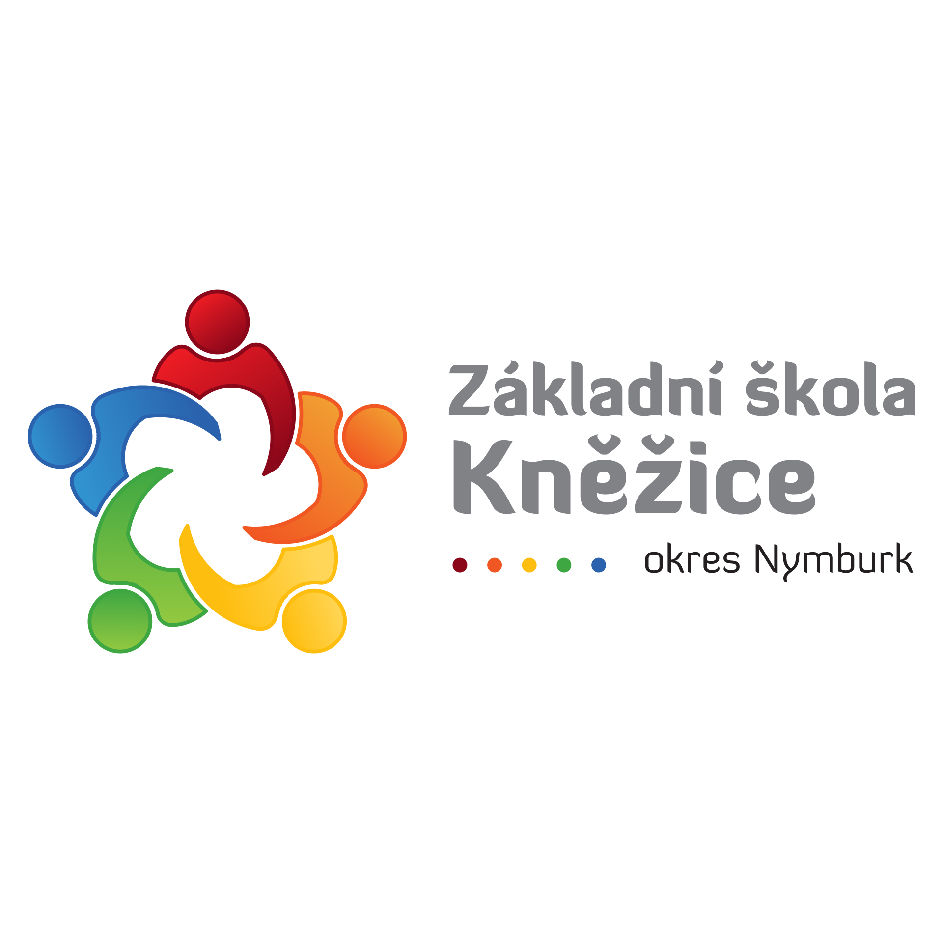 Plán akcí na II. pololetí 2021/ 2022  04. 02. - pololetní prázdniny OD 10. 02. – A-Dlouhodobý projekt-MUZEUM PŘÍRODY ČESKÝ RÁJ-VÝUKOVÉ PROGRAMYS ENVIRONMENTÁLNÍ, HISTORICKOU A PŘÍRODOVĚDNOU TÉMATIKOU.CESTA DOSTŘEDU ZEMĚ. Anotace: Z čeho se skládá naše planeta a jak hluboce člověk dokázal proniknout. Program je doplněn jednoduchými pokusy ukazující např. sopečnou činnost.Kam s nímNetopýřiPapírŽábyPřekvapeníNové informaceB-19. ročník soutěže Ministerstva vnitra – Svět očima dětí 2022.Jedná se o preventivně-vzdělávací projekt, jehož cílem je prevence sociálně patologických jevů a zvyšování informovanosti z různých oblastí prostřednictvím tvůrčí činnosti dětí. Včetně kvízu pro žáky.2. kategorie: 1. stupeň ZŠ     - Státní symboly české republiky                                    - Dobrovolnictví Do 31. května 2022. Od 14. 03. 2022 do 18. 03. 2022 – jarní prázdniny01. 04.- pátek Úklidová akce – 31191 Kněžice, název Ukliďme okolí naší kněžické malotřídky 05. 04.  Zápis do 1. ročníku 2022/2023 + žáci dle § 41.14. 04. – čtvrtek VELIKONOČNÍ PRÁZDNINY18. 04. – pondělí-svátekTermíny plaveckého výcviku pro školní rok 2021/202219.04.,26.04.,03.05.,10.05.,17.05.,24.05.,31.05.,07.06.,14.06.,                21. 06. 202222. 04. Dopravní výchova na DDH, Drahelická 1974, Nymburk –               3., 4., 5.r.  Odjezd autobusem v 7:30 hod od školy. (přezůvky, psací potřeby, vlastní helma nutná)                                         Mgr: Marcela Fišerová, ředitelka školy